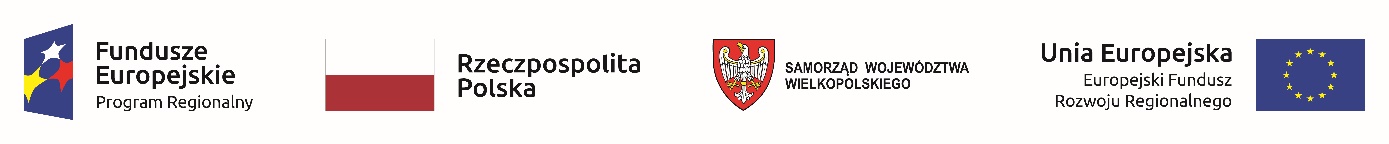 Załącznik nr 9 do SWZ Oznaczenie sprawy: SA.270.8.2021LINK DO POSTĘPOWANIAW SPRAWIE UDZIELENIA ZAMÓWIENIA PUBLICZNEGO PN.„ZAPROJEKTOWANIE, DOSTAWA I MONTAŻ INSTALACJI FOTOWOLTAICZNEJ (DEMONSTRACYJNEJ) PRZY SIEDZIBIE NADLEŚNICTWA OBORNIKI”.prowadzonego przez SKARB PAŃSTWA - PAŃSTWOWE GOSPODARSTWO LEŚNE LASY PAŃSTWOWE NADLEŚNICTWO OBORNIKI:https://oborniki.poznan.lasy.gov.pl/ogloszenia-o-zamowieniach-publicznych